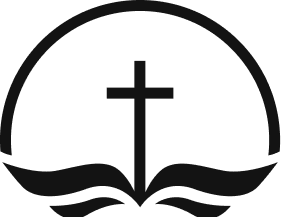 St Mary Magdalene 	St Matthias 	St John the DivineSt Mary Magdalene - Director of Music and Organist Application Form1 Please give your contact details2 Please give the contact details of three referees whom we may contact	At least one should be an ordained minister and at least one should be a layperson. 	Please check that each person is happy to offer a reference.  3	Please provide a curriculum vitae or résumé (This can be inserted electronically below or provided as a separate document).	Please ensure there are no gaps in the sequence of dates for education, employment and other periods.	Please be sure to include any qualifications or experience that you consider relevant to this position.4	Please provide a covering letter (Please provide this as a separate document).Having read the advertisement and job description, please tell us in your letter why your character, training and experience make you particularly suitable as our Director of Music, why you would like this position and what vision you would bring with you to fulfil its potential.	Please do not feel obliged to write at any greater length than you need to make your key points. In any case your letter should not be longer than 1000 words.5	Please return your application Please return your completed application by 5pm on Friday 30 June 2023 to The Reverend Canon Wilma Roest,Richmond Team Ministry Parish Office, The Vicarage, Ormond Road, Richmond, TW10 6TH	Applications by email to rector@richmondteamministry.org are welcome.	Interviews and auditions will take place in Richmond on Saturday 8 July – further details will be sent to short-listed candidates.Thank you for your interest in this position.Wilma RoestTeam RectorNameAddressEmailTelephone (landline and/or mobile)	NameAddressEmailTelephone (landline and/or mobile)	NameAddressEmailTelephone (landline and/or mobile)	NameAddressEmailTelephone (landline and/or mobile)	